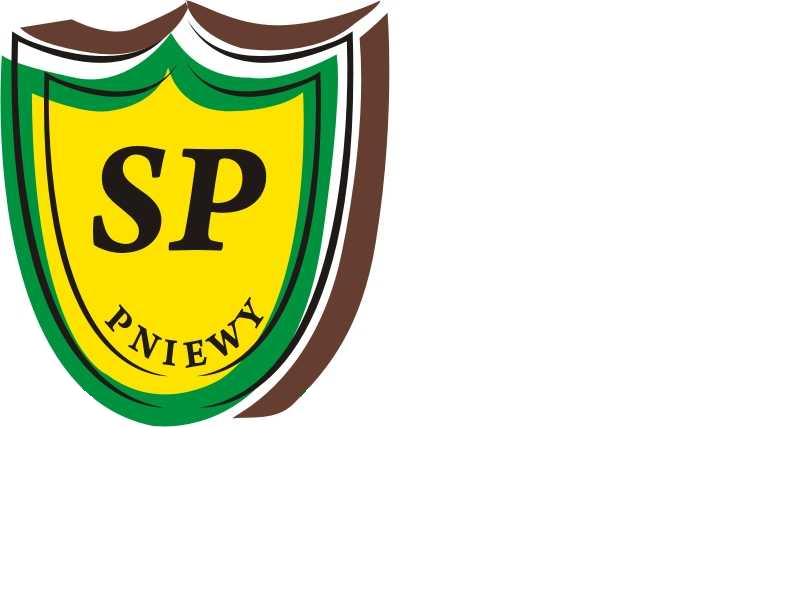 REGULAMIN ŚWIETLICYSZKOŁY PODSTAWOWEJ                        IM. POWSTAŃCOW WIELKOPOLSKICH W PNIEWACH§ 1.Zasady ogólne.1) świetlica szkolna w pierwszej kolejności obejmuje opieką:a) uczniów z klas I –  VIII dojeżdżających autobusem szkolnym,b) uczniów z klas I – VIII, których rodzice pracują zawodowo i nie mają możliwości zapewnienia dziecku opieki,c) uczniów na stałe zwolnionych z wybranych zajęć,d) uczniów, którzy z przyczyn losowych potrzebują zapewnienia opieki.2) Godziny pracy świetlicy ustalane są na dany rok szkolny.§2. Zasady zapisu do świetlicy szkolnej.1) do świetlicy uczniowie przyjmowani są na podstawie wypełnionej  karty zgłoszenia (załącznik 1), u których nie występują objawy chorób sugerujących infekcję górnych dróg oddechowych oraz gdy inni domownicy nie przebywają na kwarantannie lub w izolacji,2) wypełnioną kartę zgłoszenia rodzice składają u nauczycieli świetlicy lub u wychowawcy oddziału, który niezwłocznie przekazuje kartę do świetlicy,3) decyzję o przyjęciu dziecka do świetlicy podejmuje dyrektor szkoły i nauczyciele świetlicy,4) do jednorazowego pobytu ucznia w świetlicy nie jest wymagana wypełniona karta zapisu,5) uczniowie dojeżdżający są zobowiązani do pobytu w świetlicy przed zajęciami i po nich oraz wypełnienia karty zgłoszenia,§3.Zasady korzystania ze świetlicy szkolnej:uczniowie klas III – VIII po skończonych zajęciach przychodzą do świetlicy samodzielnie, uczniowie z klas I –II po skończonych zajęciach są przyprowadzani  przez wychowawców, nauczycieli uczących w tych klasach, albo mających z nimi zajęcia pozalekcyjne,uczniowie z  klas I - III dowożeni autobusem wychodzą ze świetlicy na przystanek pod opieką nauczyciela lub pracownika szkoły i zostają przekazani opiekunom autobusu, uczniowie  klas IV – VIII wychodzą na przystanek autobusowy samodzielnie, za uprzednią zgodą nauczyciela,uczniowie do 7 roku życia, którzy oczekują na zajęcia dodatkowe lub pozalekcyjne samodzielnie opuszczają świetlicę tylko za zgodą rodziców wyrażoną na piśmie,uczniowie, którzy nie korzystają z dowozów i  nie ukończyli 7 roku życia muszą być odbierani ze świetlicy przez wskazane imiennie osoby w karcie zgłoszenia lub w pisemnej informacji od rodzica / opiekuna prawnego.uczniowie, którzy nie korzystają z dowozów, a ukończyli 7 rok życia, zgodnie z kartą zgłoszenia samodzielnie wracają o wyznaczonej porze  do domu lub są odbierani przez rodziców / opiekunów prawnych,rodzice / opiekunowie prawni zobowiązani są do punktualnego odbioru dzieci ze świetlicy,świetlica nie ponosi odpowiedzialności za uczniów, którzy nie zostali doprowadzeni do świetlicy lub do niej nie dotarli samodzielnie,świetlica nie ponosi odpowiedzialności za uczniów poza godzinami pracy świetlicy, zajęcia świetlicowe odbywają się w świetlicy szkolnej oraz innych salach dydaktycznych.§4.Zasady zwolnień ze świetlicy:1) uczniowie ze świetlicy zwalniani są tylko na pisemną prośbę rodziców na ustalonym druku, dzienniczku korespondencji lub za pośrednictwem dziennika Librus,2) w przypadku zmiany wcześniejszych ustaleń rodzic zobowiązany jest do jak najszybszego poinformowania o tym nauczycieli świetlicy i złożenia stosownego oświadczenia na drukach szkolnych (załącznik 2) lub na kartce oddanej wychowawcy świetlicy,3) nauczyciel świetlicy nie zastosuje się do ustnych zwolnień przekazanych przez dziecko,4) każda nowa decyzja rodzica musi być przekazywana w formie pisemnej z datą i podpisem.§ 5.Cele i zadania świetlicyŚwietlica zapewnia dzieciom zorganizowaną opiekę wychowawczą, pomoc w nauce oraz odpowiednie warunki do nauki własnej, rekreacji i rozwijania własnych zainteresowań. Organizuje i koordynuje zajęcia tak, aby możliwe było zachowanie dystansu społecznego oraz należy unikać częstej zmiany pomieszczeń. W sali gdzie nie można zachować dystansu społecznego, ogranicza się ćwiczenia i gry kontaktowe. W miarę możliwości zajęcia organizowane są na świeżym powietrzu. W trakcie trwania zajęć świetlicowych, nauczyciel zobowiązany jest do częstego wietrzenia sali.Środki do dezynfekcji rąk rozmieszczone są w świetlicy w sposób umożliwiający łatwy dostęp dla wychowanków pod okiem nauczyciela. 2. Do zadań świetlicy należy:1) organizowanie opieki, pomocy w nauce, tworzenie warunków do nauki własnej, przyzwyczajanie do samodzielnej pracy;2) organizowanie gier i zabaw ruchowych, mających na celu prawidłowy rozwój fizyczny;3) odkrywanie i rozwijanie zainteresowań;4) stworzenie warunków do uczestnictwa w kulturze, organizowanie kulturalnych rozrywek, kształcenie nawyków kulturalnego życia na co dzień;5) upowszechnianie zasad kultury zdrowotnej, kształtowanie nawyków higieny i czystości oraz dbałości o zachowanie zdrowia;6) rozwijanie samodzielności i samorządności;7) współdziałanie z nauczycielami, rodzicami oraz instytucjami społecznymi;8) organizowanie zróżnicowanych zajęć profilaktycznych w oparciu o szkolny Program Wychowawczo – Profilaktyczny;9) opieka nad uczniami kl. I korzystającymi z obiadów w stołówce szkolnej w pierwszym półroczu roku szkolnego (odprowadzanie na stołówkę, przekazanie opieki osobie dyżurującej w stołówce, powrót do świetlicy). § 6.Prawa i obowiązki wychowanków świetlicyUczniowie korzystający ze świetlicy mają prawo do:korzystania z pomocy nauczycieli świetlicy w odrabianiu lekcji i pokonywaniu trudności w nauce,udziału w zaplanowanych zajęciach świetlicowych,rozwijania swoich zainteresowań i uzdolnień,korzystania z pomocy dydaktycznych, gier i sprzętu audiowizualnego będącego na wyposażeniu świetlicy, które można zdezynfekować. Uczniowie korzystający ze świetlicy zobowiązani są do:regularnego i obowiązkowego przebywania w świetlicy przed i po lekcjach,nienagannego i należytego zachowania się w czasie zajęć i po zajęciach w stosunku do wychowawców, pracowników szkoły i kolegów,korzystania z telefonów komórkowych/ smartwatch’ów, tylko za zgodą wychowawcy świetlicy.dbania o porządek i estetyczny wygląd świetlicy,poszanowania sprzętu znajdującego się w świetlicy,prawidłowego i zgodnego z przeznaczeniem korzystania z urządzeń i sprzętu świetlicowego,przyniesienia do świetlic wyprawki określonej przez nauczyciela za pośrednictwem dziennika elektronicznego Librus, przynoszenia tylko niezbędnych rzeczy. Uczniowie posiadają swoje przybory szkolne, którymi nie wymieniają się z innymi uczniami,przestrzegania zasad higieny: częste mycie rąk – przed przyjściem do świetlicy, po pobycie w wc, przed posiłkiem oraz po powrocie ze świeżego powietrza, ochrona przed kichaniem i kaszlem oraz unikanie dotykania oczu, nosa i ust,posiadania maseczki ochronnej (w zabezpieczonym woreczku foliowym) w celu bezpiecznego przemieszczania się w częściach wspólnych podmiotu.Niestosowanie się do punktów regulaminu skutkuje wpisaniem uwagi (kl. I-III) lub punktów ujemnych z  zachowania (kl. IV-VIII).Rodzice / opiekunowie prawni zobowiązani są do ponoszenia odpowiedzialności materialnej za zniszczenie mienia świetlicowego przez ucznia.Rodzice i opiekunowie przyprowadzający/ odbierający dzieci ze świetlicy mogą wchodzić z dziećmi do przestrzeni wspólnej podmiotu, z zachowaniem dystansu społecznego , wynoszący min. 1,5m.W świetlicy obowiązuje ogólnoszkolny Regulamin korzystania z telefonów i innych urządzeń elektronicznych.Regulamin obowiązuje od 1 września 2021 r.Załącznik 1KARTA ZGŁOSZENIA DZIECKA DO ŚWIETLICYSZKOŁY PODSTAWOWEJ IM. POWSTAŃCÓW WIELKOPOLSKICHW PNIEWACH w roku szkolnym 2021 / 2022Imię i nazwisko dziecka …………………………………………………………………………………………….Klasa ..........................................................................................................................................................................Data urodzenia dziecka .............................................................................................................................................Adres zamieszkania dziecka .....................................................................................................................................Dodatkowe informacje o dziecku /przeciwwskazania, choroby itp./ …………………………………………………………………………………………………………………………………………......................................Numer telefonu .......................................................................................................................................................Zatrudnienie rodziców (proszę zakreślić):Matka  TAK    /     NIE                   Ojciec  TAK    /     NIE...............................................					 podpis rodzica  / opiekuna prawnegoOŚWIADCZENIEJa niżej podpisana (y) ................................................................................................................... wyrażam zgodę i biorę pełną odpowiedzialność prawną za: (proszę zakreślić)dziecko będzie jeździć autobusem do i ze szkołysamodzielny powrót mojego dziecka do domu, wyjście ze świetlicy o godzinie ......................................dziecko będzie odbierane ze świetlicy wyłącznie przez niżej wymienione osoby pełnoletnie lub niepełnoletnie, które ukończyły 10 rok życia: (imię, nazwisko, stopień pokrewieństwa) 1. ............................................................................................... 2. ………………………………………………..dziecko, które ukończyło 7 lat, w czasie pobytu w świetlicy może wychodzić samodzielnie do biblioteki miejskiejdziecko będzie przebywać w świetlicy w godzinach:poniedziałek   od…..… do …….  / od  …..….. do ……		czwartek od…..… do …….  / od  …..….. do …...wtorek  od…..… do ……  / od  …..….. do ……		piątek od…..… do ………  / od  …..….. do …….środa od…..… do ……  / od  …..….. do ……	Bardzo prosimy o wpisanie tylko i wyłącznie godzin dotyczących przebywania dziecka w świetlicy nie w szkole.ŚWIETLICA NIE PONOSI ODPOWIEDZIALNOŚCI ZA SAMOWOLNE OPUSZCZENIE ŚWIETLICY PRZEZ DZIECKOW przypadku jakichkolwiek zmian w sposobie odbioru lub powrotu dziecka do domu informacje w formie pisemnej należy przekazać bezpośrednio do wychowawcy świetlicy................................................					...............................................miejscowość, data					 podpis rodzica  / opiekuna prawnegoOświadczam, że moje dziecko jest zdrowe, bez objawów chorobowych, sugerujących chorobę zakaźną. W domu  nie przebywa osoba na kwarantannie lub izolacji w warunkach domowych. Oświadczam, że zapoznałem/am się z Procedurą bezpieczeństwa dotyczącą przyjmowania i pobytu dziecka na zajęciach opiekuńczo- wychowawczych w świetlicy szkolnej. Zasady zapisane w procedurze zostały omówione z dzieckiem  i zaakceptowane. Zobowiązuję się również do natychmiastowego kontaktu w przypadku koniecznego, pilnego odbioru dziecka ze szkoły................................................					...............................................miejscowość, data					 podpis rodzica  / opiekuna prawnegoZałącznik 2ZWOLNIENIE Z ZAJĘĆ ŚWIETLICOWYCHW dniu ...................................... zwalniam córkę / syna ................................................................................................................................. z zajęć w świetlicy szkolnej i biorę odpowiedzialność za bezpieczeństwo dziecka...............................................			......................................................podpis rodzica						podpis nauczyciela